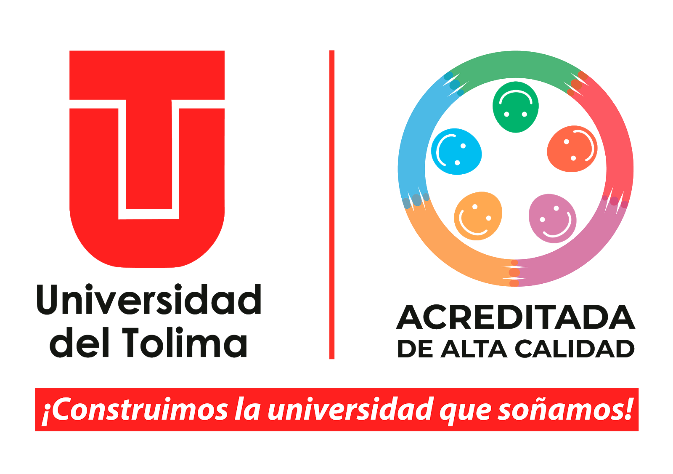 DOCUMENTO PARA LA SOLICITUD DE RENOVACIÓN REGISTRO CALIFICADOCONDICIÓN DE CALIDAD DE DENOMINACIÓN DEL PROGRAMAPROGRAMA ACADÉMICOXXXXXXXXUNIDAD ACADÉMICAXXXXXXXXXXIBAGUÉ – TOLIMAXXXXX DE XXXXRector(a)Vicerrector(a) de DocenciaVicerrector(a) de Desarrollo HumanoVicerrector(a) AdministrativoVicerrector(a) Investigación-Creación, Innovación, Proyección Social y ExtensiónSecretario(a) GeneralXXXXXXXDecano(a) de la Facultad o Director del IDEADNOMBRE Y APELLIDOS COMPLETOSDirector (a) de programaNOMBRE Y APELLIDOS COMPLETOSNOMBRE Y APELLIDOS COMPLETOSNOMBRE Y APELLIDOS COMPLETOSNOMBRE Y APELLIDOS COMPLETOSComité Curricular del ProgramaDirector(a) Dirección de Aseguramiento de la CalidadNOMBRE Y APELLIDOS COMPLETOSNOMBRE Y APELLIDOS COMPLETOSNOMBRE Y APELLIDOS COMPLETOSNOMBRE Y APELLIDOS COMPLETOSDirección de Aseguramiento de la CalidadTABLA DE CONTENIDOPág.LISTADO DE TABLALISTADO DE FIGURASDENOMINACIÓNCuando la institución solicite la renovación del registro calificado con modificación en la denominación del programa académico y el título a otorgar, deberá presentar, soportado en el sistema interno de aseguramiento de la calidad y en uno o varios informes de autoevaluación, los dispuesto en el artículo 54 de la resolución 21795 de 2020 del MEN:1.1.       El análisis de la correspondencia de la denominación del programa con el título a otorgar, el nivel formación, los contenidos curriculares del programa, los resultados de aprendizaje y el perfil del egresado.1.2.   	Cuando se trate de una nueva denominación, no registrada o activa en SNIES, se debe presentar un análisis en el que se justifique la nueva denominación en coherencia con el nivel de desarrollo y la modalidad (es), de conformidad con lo dispuesto en  el Decreto 1330 de 2019.1.3.   	Alcance de la modificación propuesta1.4.   	La justificación de la modificación.1.5.   	Aprobación de la modificación por el órgano competente de la institución Acto interno expedido por la autoridad competente en el que se autoriza la modificación (en caso de modificación). 1.6.   	Régimen de transición, cuando aplique, a través del cual se garanticen los derechos de los estudiantes ante eventualidades académicas, tales como repitencia, suspensiones y reintegros, entre otros, en coherencia con lo que disponga el reglamento estudiantil.BIBLIOGRAFÍAANEXOS1.1. Acuerdo de Aprobación de creación del programa1.2. Informe de autoevaluación 1.3. Plan de mejoramiento1.4. Acuerdo de aprobación de la modificación de la denominación del programa1.5 Acuerdo de aprobación del Régimen de TransiciónREGISTRO DE MODIFICACIONESNºIDENTIFICACIÓNIDENTIFICACIÓNALMACENAMIENTOALMACENAMIENTOPROTECCIÓNTRDTRDNºCódigo FormatoNombreLugar ArchivoMedio de archivoResponsable de ArchivarloTiempo de RetenciónDisposición  FinalAA-P02-F01Plantilla de Renovación DenominaciónProgramasElectrónicoDirector de programa7 añosConservación TotalAA-P02-F02Plantilla de Renovación Justificación AA-F02-F03ProgramasElectrónicoDirector de programa7 añosConservación TotalAA-P02-F03Plantilla de Renovación Aspectos CurricularesProgramasElectrónicoDirector de programa7 añosConservación TotalAA-P02-F04Plantilla de Renovación Organización de las Actividades Académicas y de Procesos FormativosProgramasElectrónicoDirector de programa7 añosConservación TotalAA-P02-F05Plantilla de Renovación Investigación, Innovación y/o creación artística y culturalProgramasElectrónicoDirector de programa7 añosConservación TotalAA-P02-F06Plantilla de Renovación Relación con el Sector externoProgramasElectrónicoDirector de programa7 añosConservación TotalAA-P02-F07Plantilla de Renovación ProfesoresProgramasElectrónicoDirector de programa7 añosConservación TotalAA-P02-F08Plantilla de Renovación Medios EducativosProgramasElectrónicoDirector de programa7 añosConservación TotalAA-P02-F09Plantilla de Renovación Infraestructura Física y TecnológicaProgramasElectrónicoDirector de programa7 añosConservación TotalVERSIÓNFECHAÍTEM MODIFICADODESCRIPCIÓN01No aplica para la primera versión0228/07/2023portada 